CURRICULUM VITAEDevid AbetinaTaruna dalam 8 Rt 005/010 No.69 (Pulogadung),Jak-Tim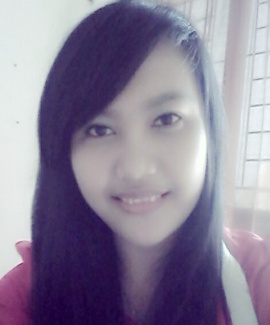 Posisi Yang Diinginkan :AdministrasiAccountingKeahlian :Mampu melakukan audit internMampu melakukan operasional financeMampu mengoperasikan MS.OfficePendidikan  Formal :1998 – 2004 SDN Balong2004 – 2007 SLTPN 1 Jepon2007 – 2010 SMAN 2 BloraPengalaman Kerja :Administrasi. PT Metrotech Jaya Kominika / HP Nexian (May 2010 – Maret 2013)SPG Event. Bank Cimb Niaga ( Maret 2013-Juli 2013 )Administrasi. PT.MAP Abadi Sentosa ( Agustus 2013 – Agustus 2014 )General Affair. PT. Indonesia Oppo Electronics / HP Oppo ( Agustus 2014 – Sekarang )Kelakuan Dan Kebiasaan :JujurDisiplinKerja KerasBertanggung JawabMampu Bekerjasama dengan teamData Pribadi :Nama					: Devid AbetinaTempat Dan Tanggal Lahir		: Jakarta, 01 July 1992Jenis Kelamin				: PerempuanAgama					: IslamKewarganegaraan			: IndonesiaAlamat                                             : Jln.Taruna dalam 8 Rt 005/010 No.69 Pulogadung, Jakarta timurStatus					: Belum MenikahNo Tlp					: 089626195693E-mail					: devidabetina@gmail.comJakarta, 22 Desember 2015Yth,Human Resources Departmentdi tempatDengan hormat,	Dengan ini saya mengajukan surat permohonan kerja sebagai Karyawan di Perusahaan yang Bapak/Ibu pimpin. Saya memiliki kemampuan dalam bidang komputerisasi serta mampu berkomunikasi dan bekerjasama, baik dalam tim maupun personal.	Sebagai bahan pertimbangan, Saya lampirkan persyaratan sebagai berikut :Scan KTPDaftar Riwayat HidupScan Ijazah TerakhirSurat pengalaman  bekerja   besar harapan saya dapat diterima di Perusahaan yang Bapak/ibu pimpinan.             Atas perhatian dan kebijaksanaanya Bapak/Ibu pimpinan, Saya ucapkan terima kasih. Hormat SayaDevid Abetina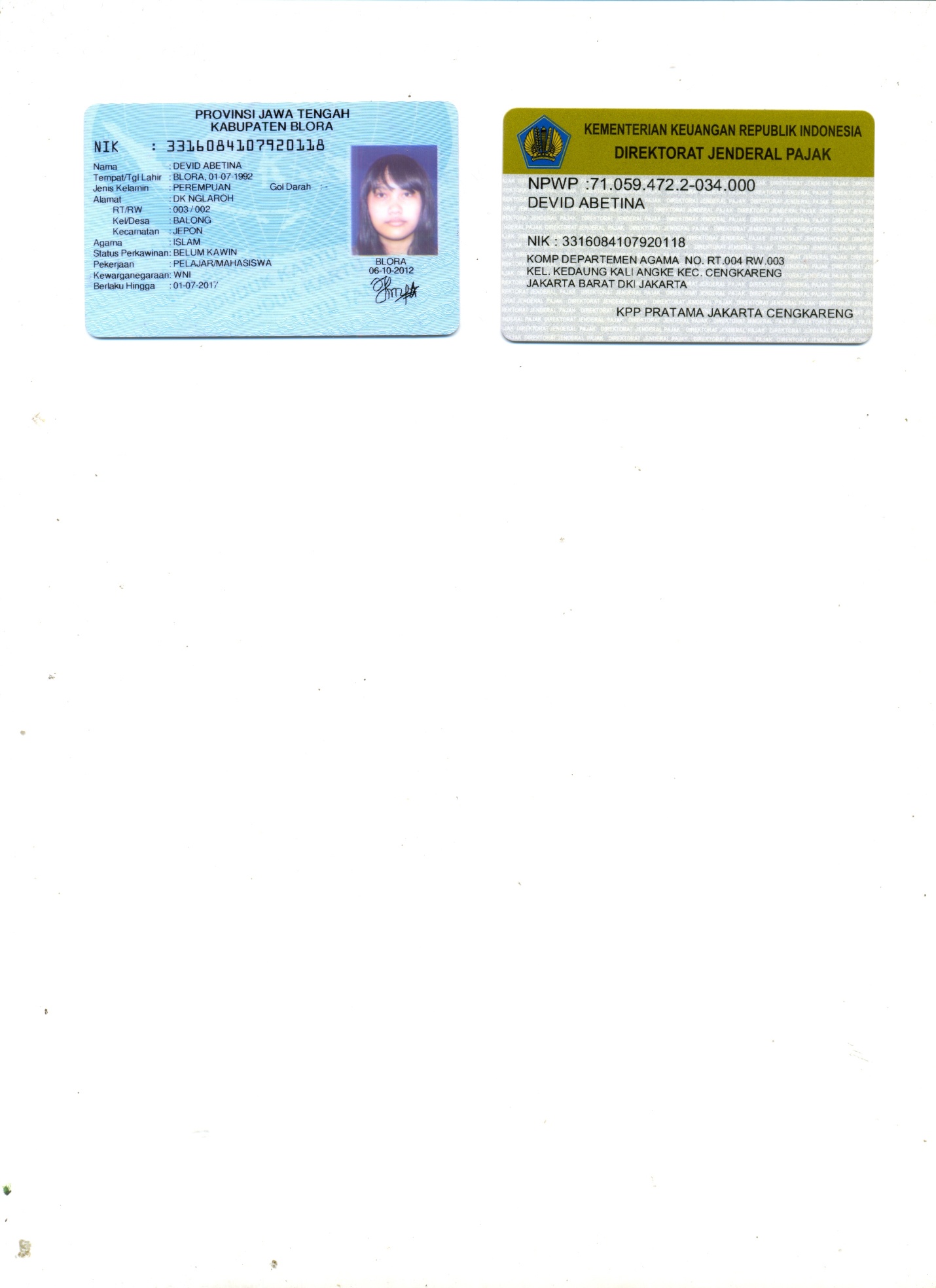 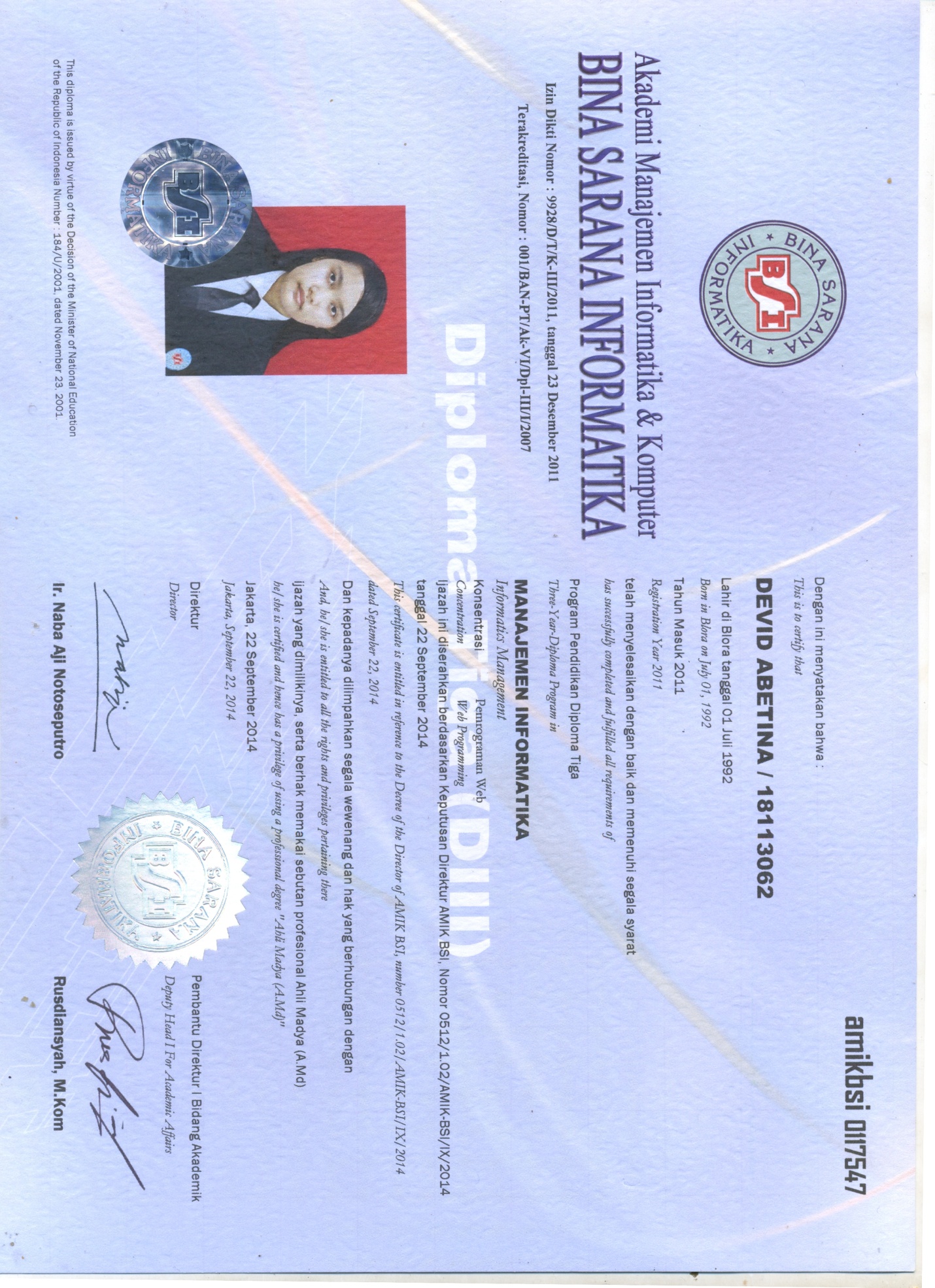 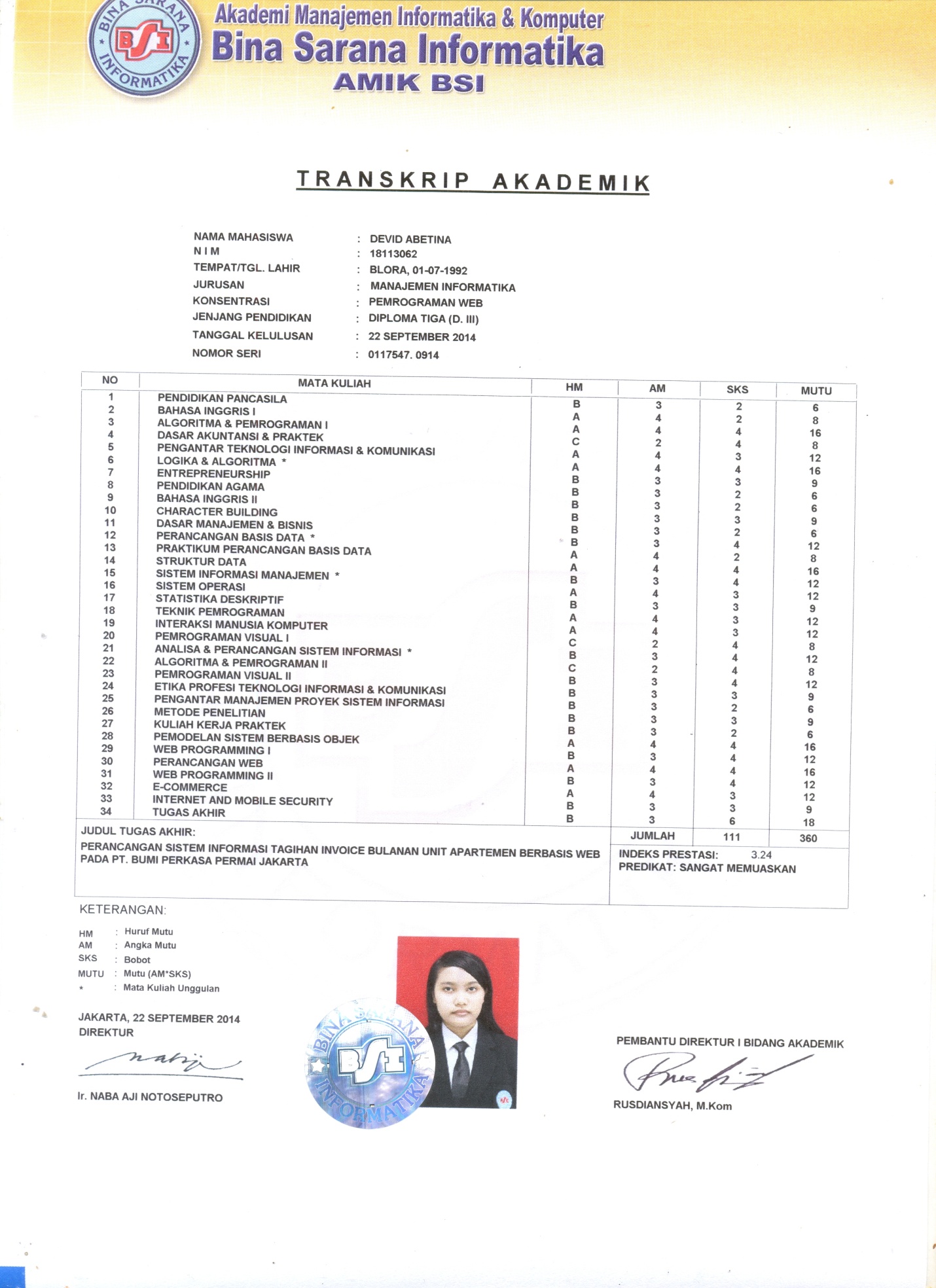 